Сумська міська радаВиконавчий комітетРІШЕННЯвід      19.03.2021    № 147У зв’язку зі збільшенням обсягів фінансування Підпрограми І «Культурно-масова робота» цільової комплексної Програми розвитку культури Сумської міської  територіальної громади на 2019-2021 роки, затвердженої рішенням Сумської міської ради від 19 грудня 2018 року № 4329-МР), керуючись частиною 1 статті 52 Закону України «Про місцеве самоврядування в Україні», виконавчий комітет Сумської міської ради ВИРІШИВ:	1.  Внести зміни до рішення виконавчого комітету від 29.01.2021 
№ 55 «Про затвердження  переліку культурно-масових заходів на 
2021 рік до цільової комплексної Програми розвитку культури Сумської міської  територіальної громади на 2019-2021 роки», а саме: 	1.1. Перелік культурно-масових заходів на 2021 рік до цільової комплексної Програми розвитку культури Сумської міської  територіальної громади на 2019-2021 роки доповнити пунктом 26, а саме: 1.2. Загальну суму «1091000» строки «Всього» переліку замінити на суму «1191000».Міський голова 						                  О.М. ЛисенкоПєхова 66-99-04Розіслати: Полякову С.В., Липовій С.А.,  Цибульській Н.О.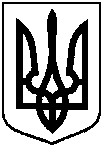 Про внесення змін до рішення виконавчого комітету від 29.01.2021 
№ 55 «Про затвердження  переліку культурно-масових заходів на 
2021 рік до цільової комплексної Програми розвитку культури Сумської міської територіальної громади на 2019-2021 роки» № з/пНазва заходівТермін виконанняСума коштів,(грн.)26.Всеукраїнський театральний фестиваль «Чехов фест»березень-квітень100000